2024HELENA LIONS CLUB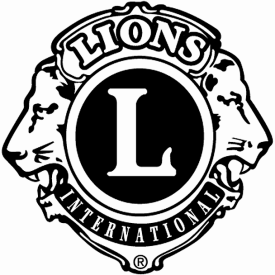 PO BOX 1077HELENA MT 59624February 26, 2024Att’n Helena High School CounselorsRE: 2024 Community Service Memorial ScholarshipDear Counselors,The Helena Lions Club is excited to announce their annual “Community Service Memorial Scholarship”. Thanks to the generosity of the Helena community and the hard work of our members, we will offer three $1,000 scholarships which will be awarded to graduating high school seniors in the Helena area. The Helena Lions Club awards this scholarship annually, in memory of deceased Lions who spent a lifetime performing service to their community.Guidelines for application are a combination of scholarship, citizenship and a demonstrated interest and involvement in community service activities. We require the candidate to be enrolling in a four-year college, or a vocational technical school in the fall of 2024. Scholastically, a cumulative 2.5 grade point average, through the first semester of the senior year is required.Those graduating seniors interested in applying for this scholarship are required to submit the following:Written narrative of their interest and involvement in community service related activities and other qualifications.  Narrative length is limited to two pages.Documentation of their grade point average.Minimum of three reference letters.The above items should be e-mailed by May 8, 2024 to Shaun Peterson at Shaun.Peterson@marshmma.com The scholarship winners will be notified by May 22, 2024.  Please have the applicant include their return e-mail address, and contact number.Thank you for your assistance in notifying your senior class of this scholarship opportunity. Scholarship CommitteeHelena Lions Club